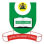 NATIONAL OPEN UNIVERSITY OF NIGERIAPlot 91, Cadastral Zone, NnamdiAzikiwe Expressway, Jabi, AbujaFACULTY OF SCIENCE 2016_2 EXAMINATIONCOURSE CODE:PHY401COURSE TITLE: ELEMENTARY PARTICLE PHYSICSCOURSE UNIT: 3 unitsTIME: 3 hours INSTRUCTION: Answer ; Answer any Five (5) questions1a. State the Law of conservation of Baryon number and how it explains the proton stability.7 marksb. List the members of the Bosons group.			2 marks c. . Using Testing reaction equations show whether the reaction between a proton and neutron       will give two protons and a negative pion                                                               P+n→ P+P+π͞ 5  marks2a. List the groups and families of Elementary particles.		3  marksb. Elementary particles are classified into groups and families according to what properties?7  marksc.  Define Linear momentum of a Particle				4 marks3a. What are Hadrons? 6 marksb. Define Angular Momentum of a particle?3 marksc. Using Testing Reaction equations show whether the following equation can occur in nature.P+n→π+ + π°5 marks4a. State the Law of the Conservation of angular momentum.3 marksb. What is strangeness of a particle.5 marksc.  List the four different types of Interactions we have in particle physics.4 marksd.  Define C Parity.2  marks5a. Draw a Table showing the intermediate bosons according to their families with the following properties: symbol, charge and spin.7 marksb. Define Net Parity of a system.2 marksc.  State the Conservation law of Charge and describe it using examples. 4 marks6a. Differentiate between a Lepton and a Meson, giving names of particles and their properties.4 marksb. Differentiate between ODD and EVEN PARITY5 marksc. List five gaseous ionization and solid state detectors of elementary5 marks7a. Write short notes on the concept of C Parity and G Parity.5 marksb. Consider a particle with charge e moving in a uniform electric field E. The force on the particle is eE. If r is the position of the particle then the equation of motion of the particle is given byTransform this equation of motion under parity.6 marksc. What do you understand by the SU(2) Model?3 marks